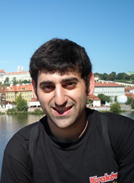 Jeremy NadelEDUCATION     BA History, University of Oregon, Eugene March 2013 (Expected)Emphasis on European/ South African HistoryBusiness Minor, Emphasis on marketing/salesStudied Abroad in Oviedo, Spain 2012EXPERIENCEComputer and Technologies Room Supervisor, STAR After School Programs. 2009-2010Supervised and managed children ranging from age 8-14Taught basic computer skills and use of programsRequired ability to manage and control groups of 15-30 childrenSales Representative, Oregon Endo (local clothing company) Eugene, OR 2011Marketed and distributed clothing to local Oregon clothing stores Assisted with production of shirts and other clothingLaw Office File Clerk, Norman Nadel, Attorney at Law, Los Angeles CA 2009Filed confidential legal documents for busy law officeEdited legal paperwork and statementsVolunteer, STAR Summer Camps, Santa Monica, CA 2008 As volunteer counselor, responsible for care and teaching of children Responsible for creating and organizing activities for childrenSKILLS	Basic computer processing and program knowledgeMicrosoft Office, (Word, Excel, Powerpoint)PhotoshopResearch experience relating to consumer demographics and global marketingLanguagesBasic conversational SpanishLeadershipAbility to successfully motivate people to work more effectively Strong communication skills including negotiation and collaborating 